Профиль рамы (пункт 1 таблицы).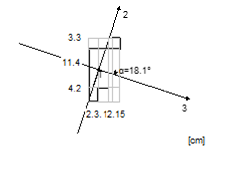 Профиль рамы (пункт 2 таблицы).Профиль рамы (пункт 3 таблицы).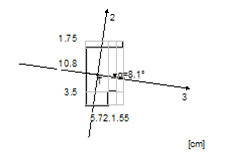 Профиль рамы (пункт 4 таблицы).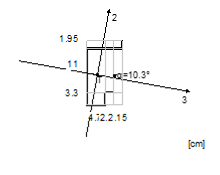 Профиль рамы (пункт 5 таблицы).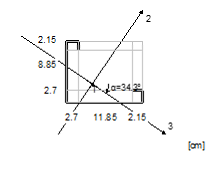 Профиль рамы (пункт 6 таблицы).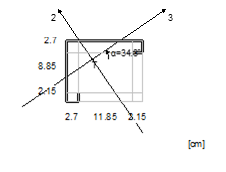 Профиль рамы (пункт 7 таблицы).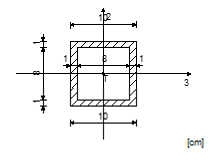 